В целях реализации Закона Алтайского края от 07.12.2007 № 134-ЗС «О муниципальной службе в Алтайском крае», в соответствии с Федеральным законом от 06.10.2003 № 131-ФЗ «Об общих принципах организации местного самоуправления в Российской Федерации», руководствуясь Уставом муниципального образования Благовещенский поссовет Благовещенского района Алтайского краяП О С Т А Н О В Л Я Ю:         1. Отменить постановление Администрации Благовещенского поссовета № 656 от 19.12.2019 года об утверждении «Порядка получения разрешения представителя нанимателя (работодателя) на участие на безвозмездной основе лиц, замещающих в Администрации Благовещенского поссовета Благовещенского района Алтайского края должности муниципальной службы, в управлении некоммерческой организацией (кроме политической партии), жилищным, жилищно-строительным, гаражным кооперативом, садоводческим, огородническим, дачным потребительским кооперативами, товариществами собственников недвижимости в качестве единоличного исполнительного органа или вхождение в состав их коллегиальных органов управления».           2. Обнародовать настоящее постановление в установленном законом порядке.           3. Контроль за исполнением настоящего постановления возложить на заместителя главы по социальным вопросам Администрации Благовещенского поссовета (Т. Н. Андриянова).Глава АдминистрацииБлаговещенского поссовета                                                           Н. Н. Князева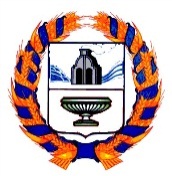 АДМИНИСТРАЦИЯ БЛАГОВЕЩЕНСКОГО ПОССОВЕТАБЛАГОВЕЩЕНСКОГО РАЙОНА АЛТАЙСКОГО КРАЯАДМИНИСТРАЦИЯ БЛАГОВЕЩЕНСКОГО ПОССОВЕТАБЛАГОВЕЩЕНСКОГО РАЙОНА АЛТАЙСКОГО КРАЯ                                     П О С Т А Н О В Л Е Н И Е                                     П О С Т А Н О В Л Е Н И Е05.04.2021                                                    № 69р.п. Благовещенкар.п. Благовещенка